Unit 3 Part 5 Readings: Improper Integrals Improper IntegralsOne type of “improper” integral has ∞ or -∞ for one or both ofthe limitsIn general, replace the infinity with a variable (usually “b” or “a”), do the integral and then take the limit of the result as “b” or “a” goes to infinityIntegrals are “convergent” if the associated limit exists and is a finite number (it’s not plus or minus infinity) and “divergent” if the associated limit either doesn’t exist or is (plus or minus) infinityThere are basically three cases:1) ∫a∞ƒ(x) dx is convergent   ∫a∞ƒ(x) dx = lim(b→∞)∫abƒ(x) dx2) ∫-∞bƒ(x) dx is convergent     ∫-∞bƒ(x) dx = lim(a→-∞)∫abƒ(x) dx 3) Both ∫a∞ƒ(x) dx and ∫-∞bƒ(x) dx are convergent      ∫-∞∞ ƒ(x) dx = ∫-∞b ƒ(x) dx + ∫a∞ƒ(x) dx      = lim(b→∞)∫abƒ(x) dx + lim(a→-∞)∫abƒ(x) dx Another type of improper integral has non-infinite limits BUT is discontinuous in the intervalTo solve these, split the area into “before the discontinuity” and 
 	“after the discontinuity” and take the limits for each at the discontinuity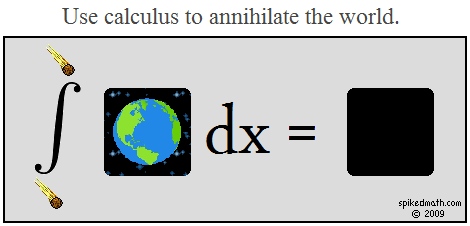 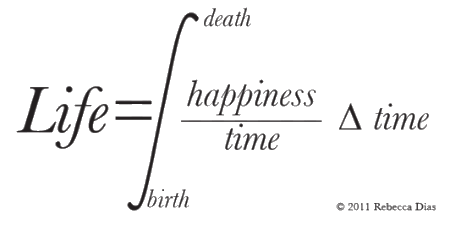 